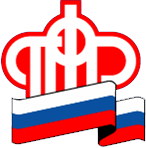       Пенсионный фонд Российской Федерации
       ГУ - Управление Пенсионного фонда РФ   в городе Сургуте          Ханты-Мансийского автономного округа – Югры (межрайонное)07.08.2020                                                                                                                   Пресс-релизОнлайн-консультант по вопросам выплаты 10 тысяч рублей на детей от 0 до 16 лет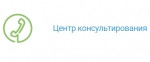   В целях совершенствования дистанционного обслуживания граждан, на официальном портале Пенсионного фонда РФ стала доступна функция онлайн-консультанта.Новый сервис позволяет в режиме реального времени получить консультацию от специалиста ПФР по вопросу единовременных выплат 10 тыс. руб. на детей в возрасте от 0 до 16 лет, в рамках дополнительных мер социальной поддержки в период пандемии.Чтобы воспользоваться сервисом, достаточно зайти на сайт Пенсионного фонда РФ, на главной странице выбрать раздел  «Центр консультирования»   и в правом нижнем углу кликнуть на  значок онлайн-консультанта. Также для дополнительного дистанционного способа обращения введен в работу Модуль взаимодействия специалистов ПФР с гражданами посредство организации онлайн-чатов с участием специалистов ПФР и чат-ботов. Раздел содержит информацию об общих условиях получения единовременной выплаты и ответы на часто задаваемые вопросы по данной теме. С помощью Модуля граждане получат возможность уточнить статус обработки обращений и задать дополнительные вопросы специалисту Пенсионного фонда, направив сообщение в онлайн-чате. Чтобы воспользоваться Модулем, достаточно перейти на  страницу .